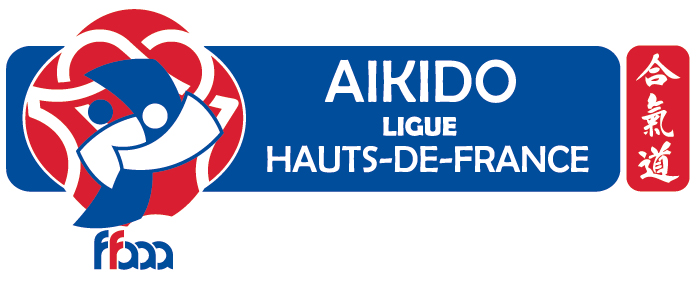 Fiche d’inscriptionStage de Préparation 3ème - 4ème danSamedi 1 Avril 2023 à Vieux-Condé (9h30-12h / 14H-17H)Animé parBruno ZANOTTI 7ème  dan  Philippe TRAMON 6ème dan Nom : …………………………………………         Prénom : …………………………………….Club : ………………………………..…………        Grade actuel: …………………………….Diplôme d’enseignement : ………………………………………Professeur du club : …………………………………………………….Prix : 30 eurosJe réserve le repas de midi : oui  -  non  (rayer la mention inutile)PAF : 10 euros (chèque à l’ordre de la « Ligue Hauts-de-France Aïkido »)Formulaire à renvoyer avant le samedi 25 mars 2023 à :« philippe.tramon@orange.fr »